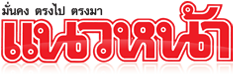 ข่าวประจำวันที่ 26 ตุลาคม หน้าที่ 7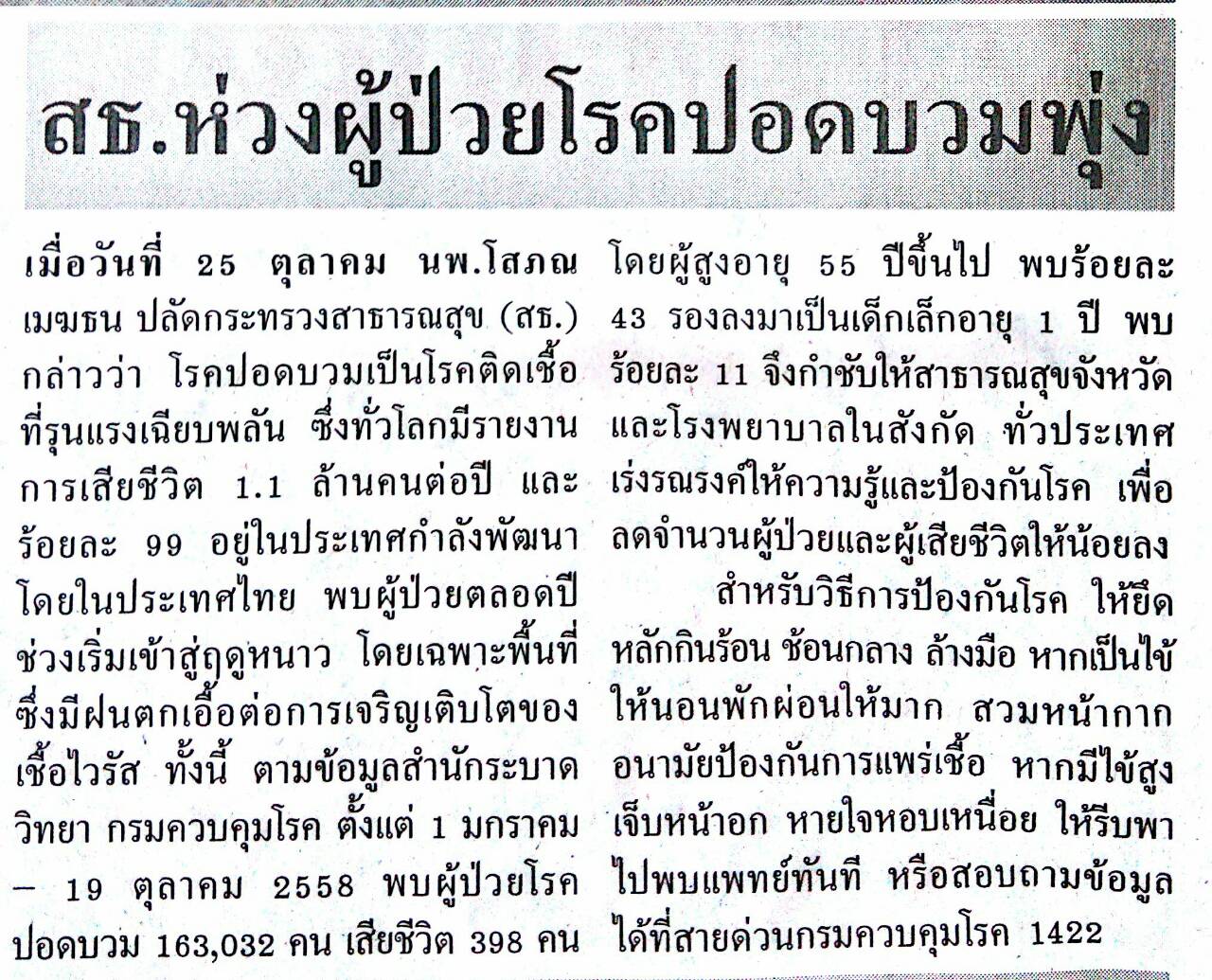 ข่าวประจำวันที่ 26 ตุลาคม หน้าที่ 21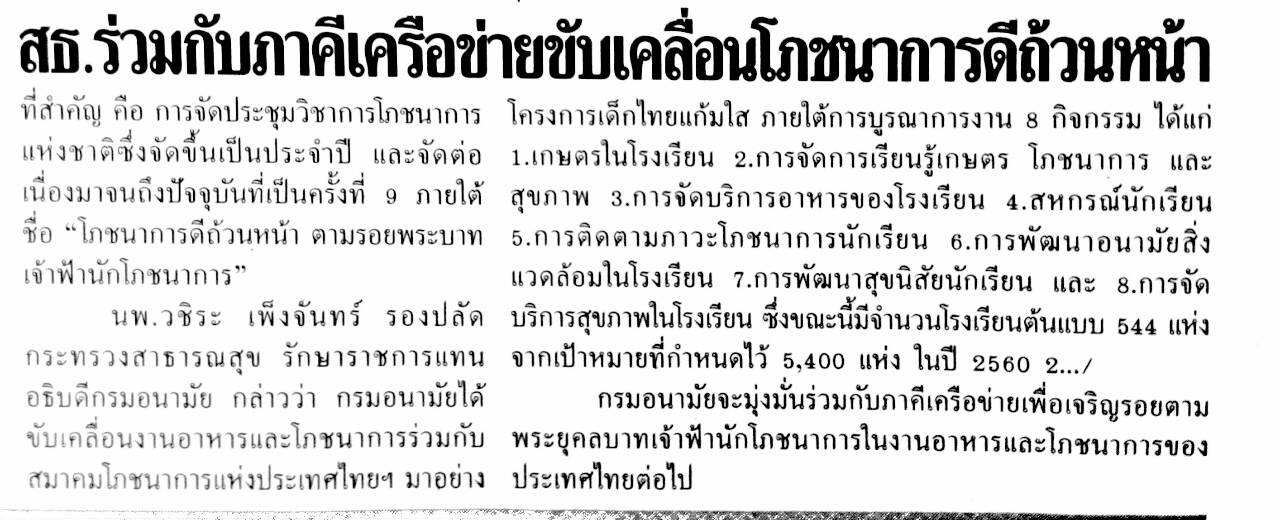 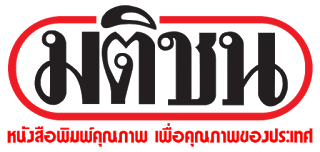 ข่าวประจำวันที่ 26 ตุลาคม หน้าที่ 10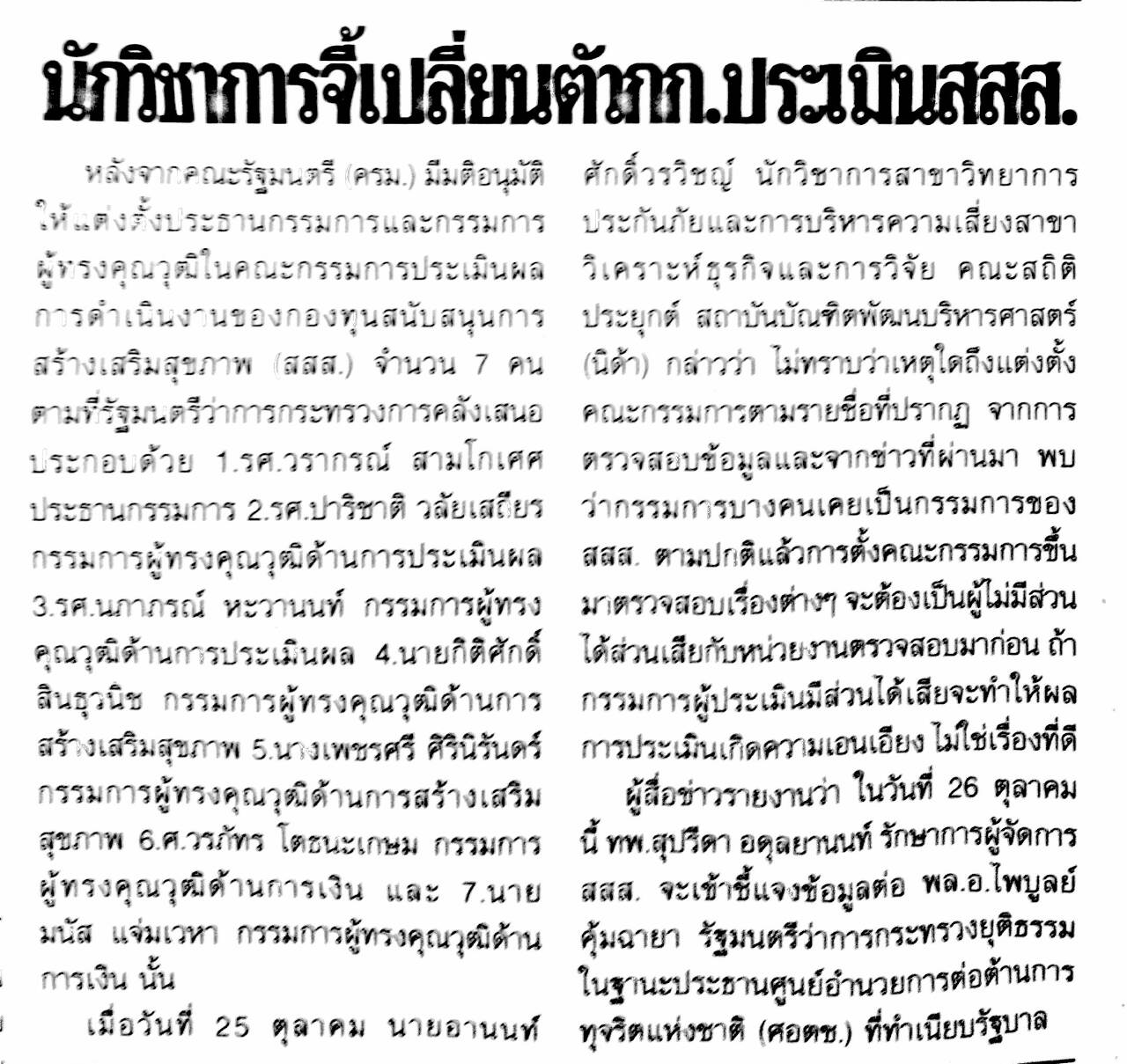 ข่าวประจำวันที่ 26 ตุลาคม หน้าที่ 10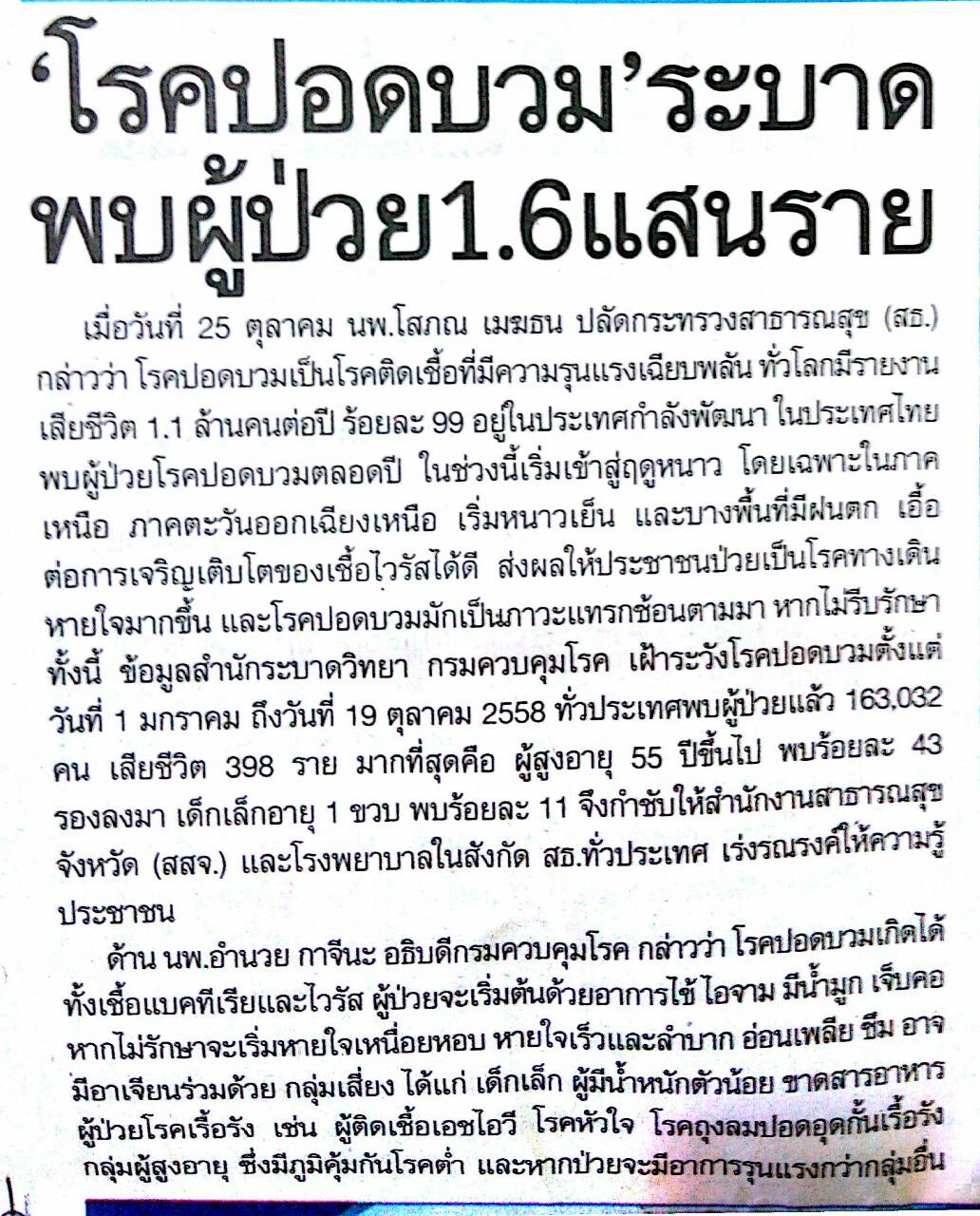 .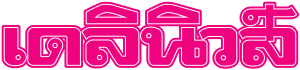 ข่าวประจำวันที่ 26 ตุลาคม หน้าที่ 8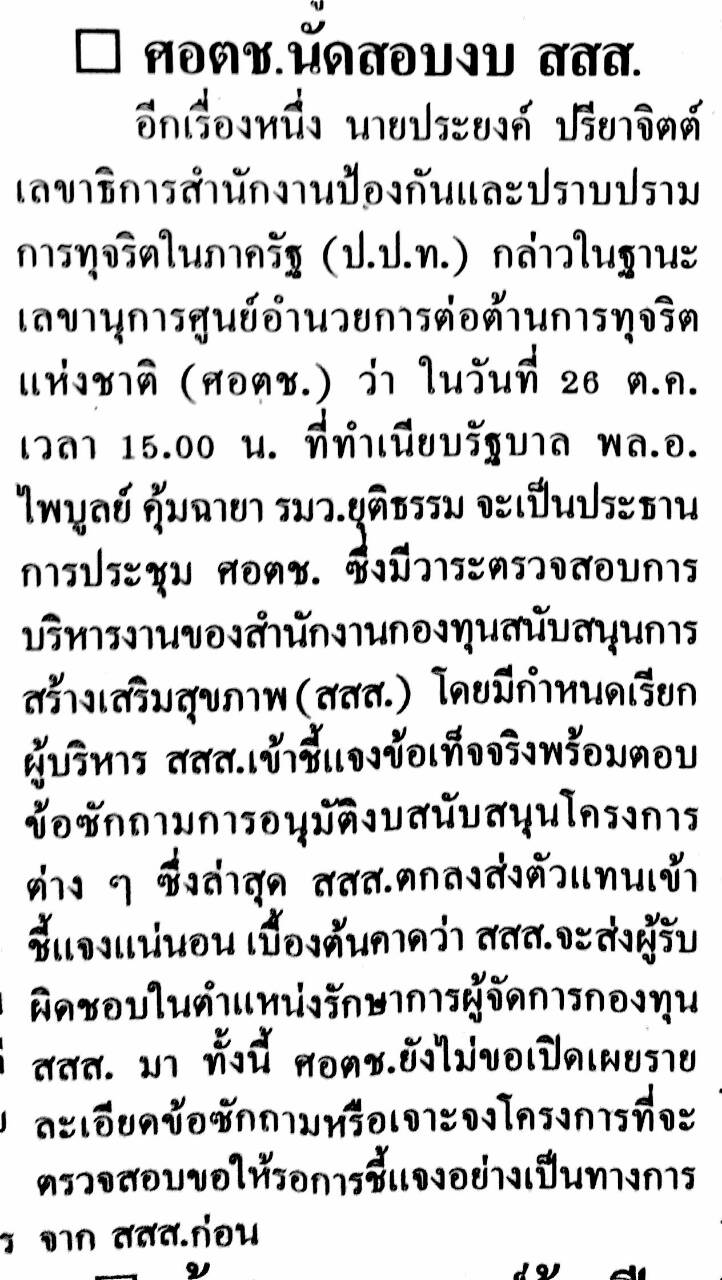 ข่าวประจำวันที่ 26 ตุลาคม หน้าที่ 8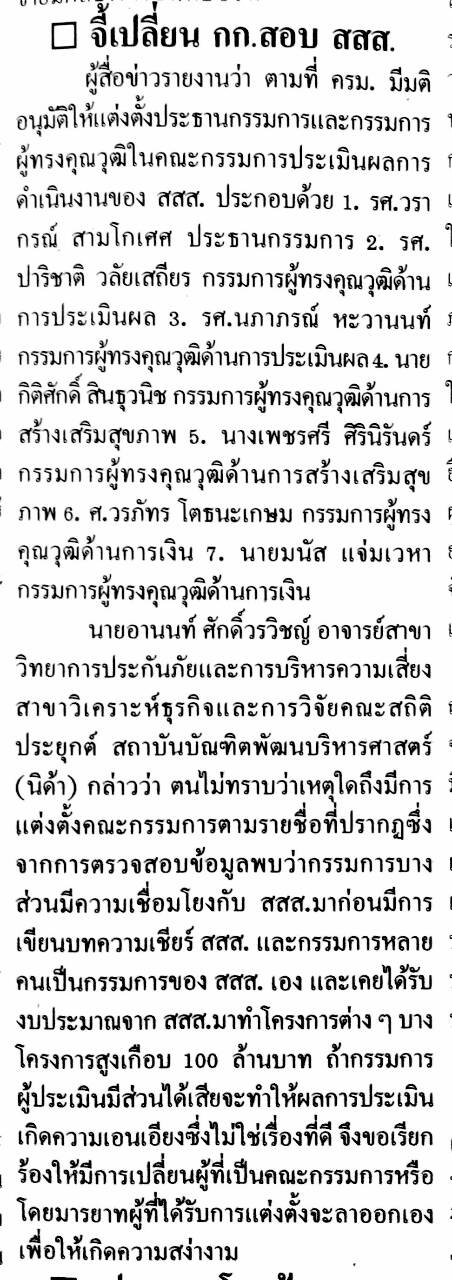 ข่าวประจำวันที่ 26 ตุลาคม หน้าที่ 8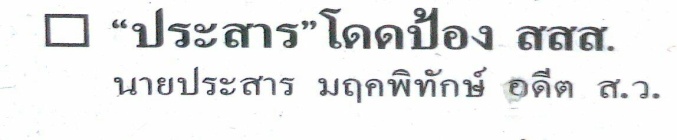 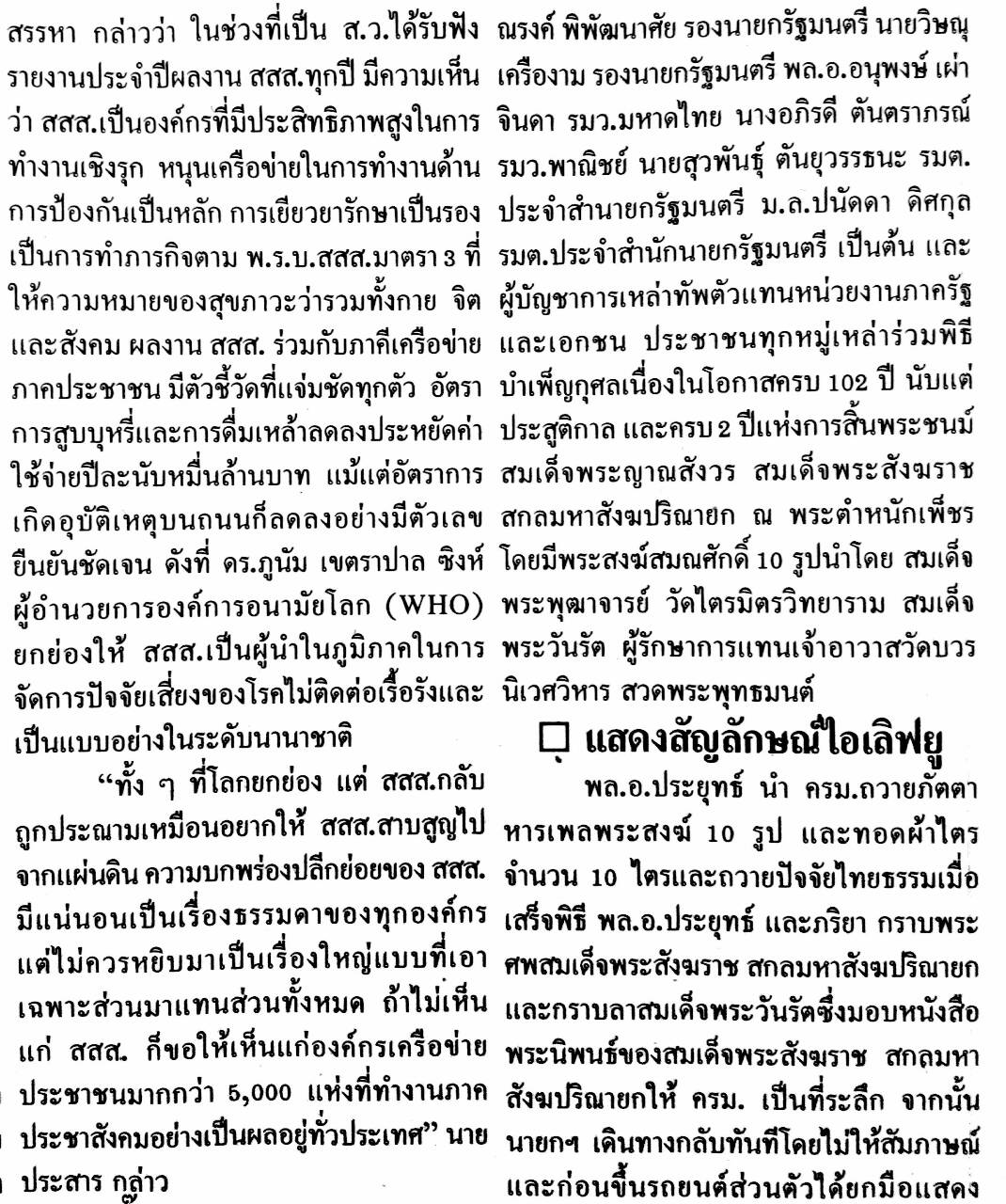 